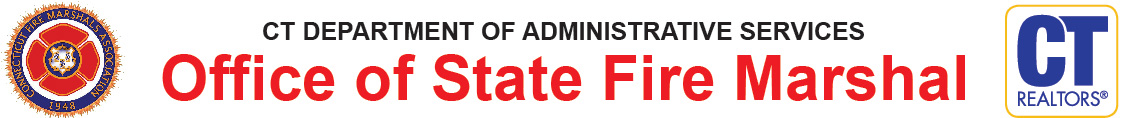 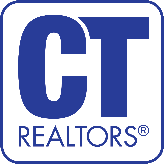 With the Requirements of the Law for Smoke and Carbon Monoxide Detectors and Warning Equipment in Residential Buildings Designed to be Occupied by 1 or 2 FamiliesThis form shall be used for all dwellings that are sold or transferred on or after October 1, 2023.State Law requires that all properties have operable smoke and carbon monoxide detection and warning equipment.This law is to save lives – your life, and the lives of your family and your pets -- as well as protect your property.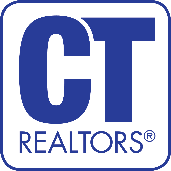 * For purposes of this affidavit, the “timeframe” refers to when the residential building was constructed. For example, the year built noted in the municipal assessor’s card for the property can be used to determine whether the building was constructed before January 1, 1990.** If the test button is depressed and all the alarms in the residence go off, then they are “interconnected”. If only that alarm that is being tested goes off, then they are not interconnected.*** Minimum requirements require at least one smoke alarm on each level and in the immediate vicinity of each bedroom.**** Carbon Monoxide Alarm not required if the building does not contain a fuel-burning appliance, fireplace, or attached garage.***** Combination Smoke / Carbon Monoxide alarms shall be permitted to be used in lieu of carbon monoxide alarm.NOTE: Unless otherwise provided by the manufacturer’s instructions, smoke alarms shall not remain in service longer than 10 years from the date of manufacture. Combination smoke/carbon monoxide alarms shall be replaced when the end-of-life signal activates or 10 years from the date of manufacture, whichever comes first, unless otherwise provided by the manufacturer’s instructions.   (Rev 9/2023)AFFIDAVIT OF COMPLIANCE at Time of ClosingDate: ________________________________Date of Closing:  _______________________See reverse or next page for types of detectors applicable to age of property.Physical Location: 	_____________________________________________________________________________(9-1-1 Address)	Street Number and Name	City/Town, State, Zip CodeName of Seller(s):	_____________________________________________________________________________Name of Buyer(s):	_____________________________________________________________________________Physical Location: 	_____________________________________________________________________________(9-1-1 Address)	Street Number and Name	City/Town, State, Zip CodeName of Seller(s):	_____________________________________________________________________________Name of Buyer(s):	_____________________________________________________________________________SMOKE ALARMSCARBON MONOXIDE ALARMSOPERATIONAL INTERCONNECTED  Yes       No  Yes       No  Yes       No  Yes       No     Smoke detection and warning equipment is installed in or in the immediate vicinity of each bedroom.
BatteryHard-wiredCarbon monoxide detection and warning equipment is installed in the building. Not required because the building does not contain a fuel-burning appliance, fireplace or attached garage. Battery   Hard-wiredThe smoke and carbon monoxide detection and warning equipment, as applicable, produced an audible alarm when checked on ____________.         DateThe smoke detection and warning equipment is interconnected in such a manner so that the activation of the alarm on one piece of equipment causes the alarm on all smoke detection and warning equipment to activate.  Not required because the building was constructed before January 1, 1990.AFFIDAVIT FROM THE SELLERI/We, the above Seller(s) of the above-described dwelling, swear that the statements above regarding smoke and carbon monoxide detection and warning equipment in the dwelling are true to the best of my/our knowledge.	____________________________________	__________	______________________________________	_________                   Signature of Seller or legal representative	Date	Signature of Seller or legal representative	DateSubscribed and sworn to before me this _____ day of ______________, 20__.      ___________________________________________Notary Public/Commissioner of the Superior CourtACKNOWLEDGEMENT OF RECEIPT OF THE AFFIDAVITI/We have received a copy of this affidavit.________________________   ________      ________________________   ________      ________________________   ________
        Buyer or legal representative		          Date		                  Buyer or legal representative	 	        Date	                  Buyer or legal representative		     DateResidential Single Station Smoke Alarm (Detector) Installation GuidelinesResidential Single Station Smoke Alarm (Detector) Installation GuidelinesResidential Single Station Smoke Alarm (Detector) Installation GuidelinesResidential Single Station Smoke Alarm (Detector) Installation GuidelinesTimeframeRequired Power SupplyRequired Locations1Prior to 10/1/1985Battery power required. A/C hardwired acceptable.In the immediate vicinity of sleeping rooms and on all floor levels including the basement.210/1/1985 to 1/1/1990Hardwired into the building electric system with battery backup.In the immediate vicinity of sleeping rooms and on all floor levels including the basement.31/1/1990 to 5/1/1999Hardwired into the building electric system with battery backup. 
All smoke alarms shall be interconnected**.In the immediate vicinity of sleeping rooms and on all floor levels including the basement.45/1/1999 to presentHardwired into the building electric system with battery backup. 
All smoke alarms shall be interconnected.All floor levels including the basement, outside sleeping areas, and inside all sleeping areas.Carbon Monoxide Alarm Installation GuidelinesCarbon Monoxide Alarm Installation GuidelinesCarbon Monoxide Alarm Installation GuidelinesCarbon Monoxide Alarm Installation GuidelinesTimeframeRequired Power SupplyRequired Locations****1Prior to 1/1/2006Battery power required. A/C hardwired acceptable.In the immediate vicinity of sleeping rooms.21/1/2006 to presentHardwired into the building electric system with battery backup.In the immediate vicinity of sleeping rooms and on all floor levels including the basement.